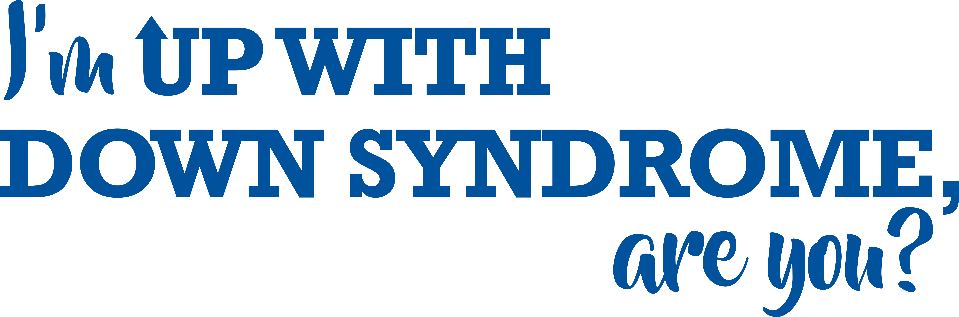 Dear Dr.On Saturday, October 7, 2017 the South Puget Sound Up with Down syndrome family group and friends will celebrate our 10th annual Buddy Walk. We are a grass roots organization with a goal to support our family members and friends who have Down syndrome and to help them live their dreams and achieve their personal potential.Through funds earned and donated at our annual Buddy Walks, we pay for dances, community activities, Martial Arts and dance classes, sporting activities, and support families who open their homes and their hearts by adopting children with Down syndrome.Because we are celebrating our 10th Buddy Walk this year, we want to invite you to sponsor one of athletes.                                                     is a patient at your clinic. Your donation of $100 will pay for his/her Buddy Walk t-shirt and the medal received at the end of the walk. It will also help support the activities we provide in the year ahead. Your donation will also get your picture and name on the slide show that runs prior to the Buddy Walk (and if you send us a picture of you with                         that would be even better!) as people are registering and enjoying the pre-walk activities. Last year we had over 900 people attend our Buddy Walk!South Sound Up with Down Syndrome is a non-profit 501c3 organization.  Federal Tax ID:46-2173793.  Washington State registered Charity:35001Donations should be mailed to: South Puget Sound Up with Down syndrome5101 Brenner Rd. NWOlympia, WA  98502We appreciate you considering this opportunity to support our community and invite you to join us for this year’s Buddy Walk on October 7th. Registration begins at 9:00, opening ceremonies at 10:00 and the walk starts after that. We hold the walk at Lacey Fire Station 34, 8407 Steilacoom Road SE, Lacey. And, we walk rain or shine!Thank you for your support and we hope to see you at our Walk.